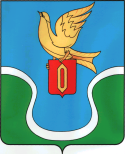                                            ГОРОДСКАЯ ДУМАМУНИЦИПАЛЬНОГО ОБРАЗОВАНИЯ        «ГОРОДСКОЕ ПОСЕЛЕНИЕ            «ГОРОД ЕРМОЛИНО»                                            КАЛУЖСКАЯ ОБЛАСТЬ                                                                                 РЕШЕНИЕ« 12 » мая 2020 г.                                                                                           № 26О внесении изменений в решение Городской Думы муниципального образования «Городское поселение «Город Ермолино» от 11 октября 2018 года № 73 «О порядке предоставления гражданами, претендующими на Замещение должностей руководителей муниципальных учреждений и муниципальных предприятий муниципального образования «Городское поселение «Город Ермолино» сведений о доходах, об имуществе и обязательствах имущественного характера»В соответствии с пунктом 3 Указа Президента Российской Федерации от 17.04.2020 № 272 «О предоставлении сведений о доходах, расходах, об имуществе и обязательствах имущественного характера за отчетный период с 01 января по 31 декабря 2019 г.», в связи с реализацией на территории Калужской области комплекса ограничительных и иных мероприятий, направленных на обеспечение санитарно-эпидемиологического благополучия населения в связи с распространением новой коронавирусной инфекции (COVID-19), Городская Дума муниципального образования «Городское поселение «Город Ермолино»,РЕШИЛА :1. Внести изменения в 2.2. Приложения к Решению Городской Думы муниципального образования «Городское поселение «Город Ермолино» от 11 октября 2018 года № 73 «О порядке предоставления гражданами, претендующими на Замещение должностей руководителей муниципальных учреждений и муниципальных предприятий муниципального образования «Городское поселение «Город Ермолино» сведений о доходах, об имуществе и обязательствах имущественного характера», изложив его в следующей редакции:«2.2. Руководитель муниципального учреждения (предприятия) ежегодно, не позднее 01 августа года, следующего за отчетным, представляет работодателю:а) сведения о своих доходах, полученных за отчетный период (с 1 января по 31 декабря) от всех источников (включая доход по основному месту работы, пенсии, пособия, иные выплаты), а также сведения об имуществе, принадлежащем ему на праве собственности, и о своих обязательствах имущественного характера по состоянию на конец отчетного периода по утвержденной Президентом Российской Федерации форме справки.б) сведения о доходах супруги (супруга) и несовершеннолетних детей, полученных за отчетный период (с 1 января по 31 декабря) от всех источников (включая заработную плату, пенсии, пособия, иные выплаты), а также сведения об имуществе, принадлежащем им на праве собственности, и об их обязательствах имущественного характера по состоянию на конец отчетного периода по утвержденной Президентом Российской Федерации форме справки». 2. Настоящее Решение вступает в силу со дня его принятия и подлежит опубликованию (обнародованию) на официальном сайте Администрации муниципального образования «Городское поселение «Город Ермолино» и еженедельной газете «Уголок России».Глава МО «Городское поселение                                       «Город   Ермолино»                                                                                       Л.А. Федотова                                   